Academic Representative Checklist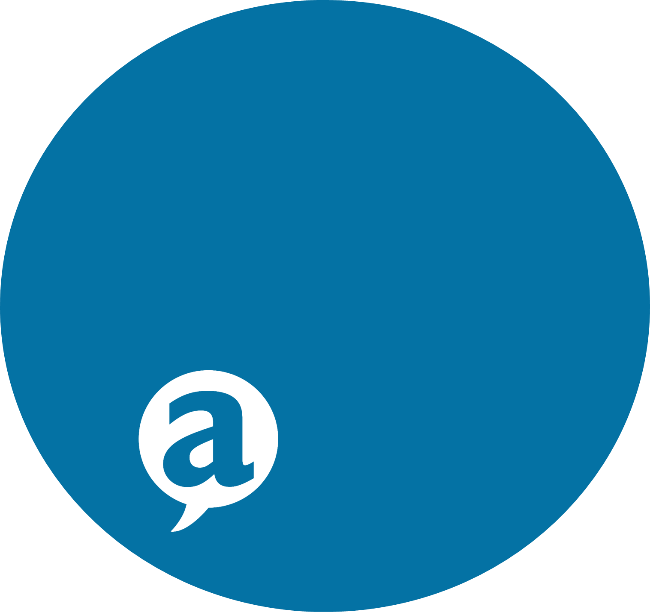 This is designed to help you to keep on track of key actions and expectations
 you need to complete in order to fulfil your role as an Academic Rep. Term 1Term 2/3Remember, throughout the year there will be other opportunities for you to develop your role and skills, meet other reps and keep up to date with the Academic Affairs Officer. We encourage you to get involved as much as possible and talk to staff and students throughout the year (not just at SSCCs) to raise and resolve feedback.Good Luck!If you need any help email alg51@aber.ac.uk or suacademic@aber.ac.uk 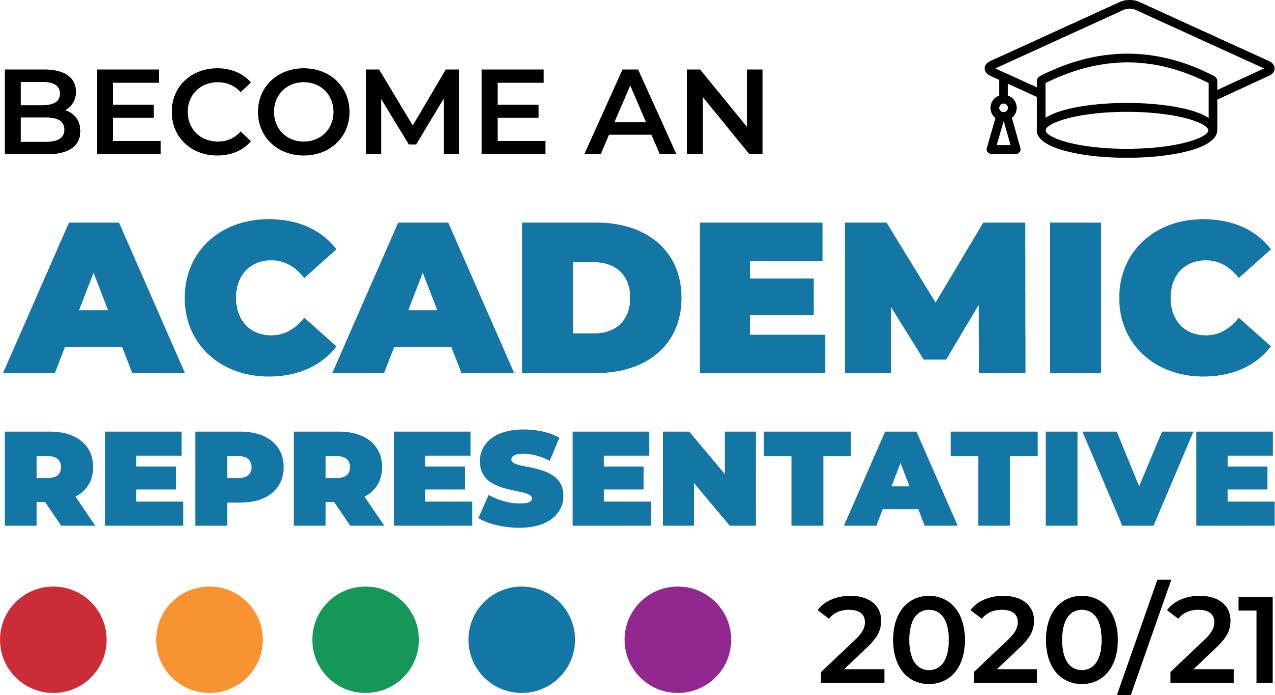 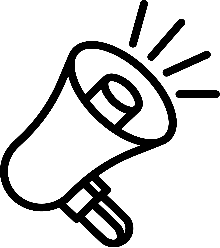 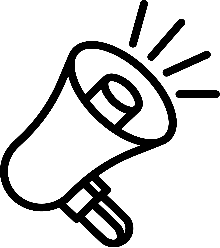 Actions and ExpectationsFurther InformationChecklist ✔Attend TrainingYou should attend the training that is relevant to you. Either beginners, returners, or postgraduate training.Introduce yourselfExplain your role and ensure your course mates know how to contact you. This can be via lecture shoutouts, creating social media pages or via email (providing you’ve signed the agreement).Get acquainted with the reps in your departmentIt’s always best to work together to maximise the number of students who recognise you and want to engage with you.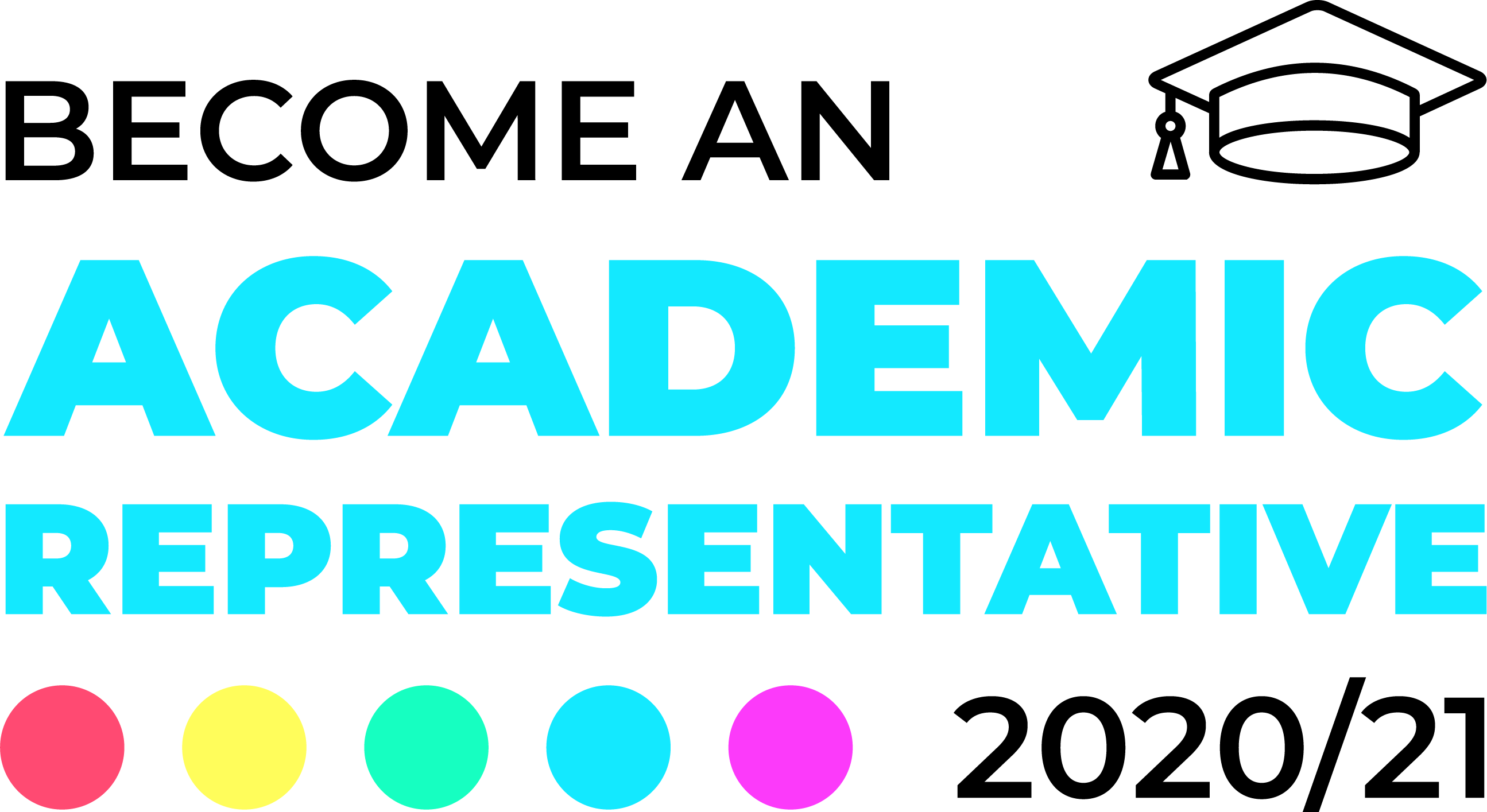 Those who share the same rep role need to collaborate.Those of you in the same year group are encouraged to collaborate.You are not limited to who you collaborate with, so reps across the whole department can always help each other. Collect Student FeedbackWhen collecting feedback:Choose methods you’re comfortable with.Choose methods that will most suit the group and numbers of students you represent.Use multiple methods to ensure you’re giving everyone an opportunity to feedback. Encourage students to share both positive and negative feedback.Collaborate with other Academic Reps Attend your SSCCYou will be invited to your SSCCs by your department.Term 1 SSCCs should take place in Teaching week 7 or 8.Send your apologies and your feedback if you are unable to attend.Remember the A,B,C,D of delivering effective feedback.Close the Feedback LoopTell students the outcomes of their feedback and provide updates.If something can’t be changed or there are time pressures etc., explain why.Share and summarise minutes with students when you receive them.Follow up on any areas of concern.Actions and ExpectationsFurther InformationChecklist ✔Keep Students InformedRemind students you’re still in your role and make sure to share any progress or wins from feedback raised last term.Share any relevant Term 2 information from your department or the Students’ Union. For example:Example and Assignment deadlinesThird Year Students – Fill in the NSSStanding in SU Officer ElectionsNominations Open for Staff and Student AwardsCollect Student FeedbackMaintain a collaborative approach with Academic Reps in your department and encourage students to keeping sharing both positive and negative feedback.Attend your SSCCTerm 2 SSCCs should take place in teaching week 2 or 3.Term 3 SSCCs should take place in teaching week 8 or 9.Check the progress of actions from the previous meeting.Send your apologies and your feedback if you are unable to attend.Remember the A,B,C,D of delivering effective feedback.Close the Feedback LoopTell students the outcomes of their feedback and provide updates If something can’t be changed or there are time pressures etc., explain why.Share and summarise minutes with students when you receive themFollow up on any areas of concernStand in the Academic Rep ElectionsIf you’ve enjoyed your role and would like to continue into the new Academic Term, you will need to re-stand in elections!If you no longer want to continue or will be graduating, please share your experience and encourages others to stand for a role!